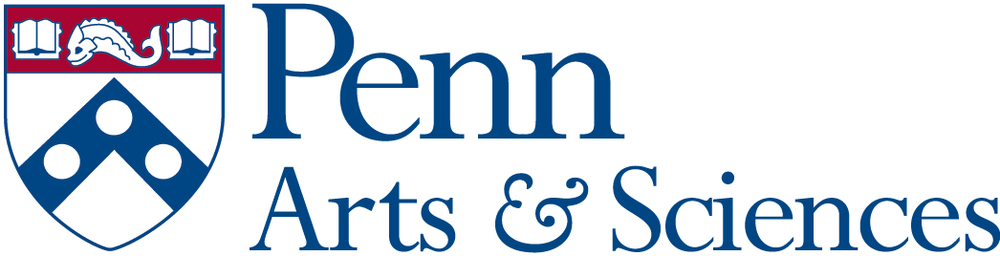 Political Science Honors Program, 2022-2023What does writing an honors thesis entail?Writing an honors thesis is a year-long commitment in which seniors write a thesis, usually no shorter than 50 pages in length, based on original research under the guidance of a faculty advisor. PSCI students who write an honors thesis have the opportunity to graduate with “Distinction” in the political science major.Students accepted to write an honors thesis will enroll in PSCI-4997, the Political Science Honors Seminar, in the Fall semester of their senior year. The seminar is intended to help students come up with a feasible research question, develop a research prospectus, identify appropriate sources and relevant literatures, and formulate a preliminary hypothesis or argument. The seminar is mandatory. Students will then be enrolled in an honors independent study (PSCI-4999) in the Spring semester under the faculty advisor supervising the research. The faculty advisor is responsible for the grade assigned for the PSCI-4999 independent study. The Undergraduate Committee—a committee made up of the Director of Undergraduate Studies as well as three other faculty members—will also review all the theses.Students who write theses that receive an A or A- from the faculty advisor and meet the standards of excellent and originality as determined by the Undergraduate Committee will graduate with Distinction in the political science. major. Please note that PSCI-4997 and PSCI-4999 do not count toward the 12 courses used to satisfy all the general political science major requirements.Selection ProcessStudents are selected on the basis of four criteriaMajor and Overall GPA*One-page thesis proposalPrevious research experience (strongly recommended)Statement of PSCI faculty advisor support *GPA eligibility. At the end of the Spring 2022 semester, students who wanted to write an honors thesis must have at least a 1) 3.6 GPA in all political science major courses (not counting major-related courses) and 2) cumulative 3.3 GPAApplication ProcessTo be considered for the Political Science Honors Program, please send the following materials electronically to Professor Michele Margolis (psci-ugchair@sas.upenn.edu) by April 27, 2022 (the last day of classes).Name, email address, telephone numberA statement of previous research. Include in this statement a discussion of any significant papers you have written in other classes. Less commonly, if you done any research outside of the classroom (e.g., as a research assistant for a professor), list that as well.A one-page statement outlining the topic you propose to study, your motivation in selecting it, and the feasibility of the project.  Note while this topic is considered tentative, the more concrete you can be in your research proposal, the better. Honors thesis students will spend the Fall semester in PSCI-4997 finalizing the research plan.The name of a Political Science faculty member who has agreed to direct your thesis, and why that individual is appropriate for your topic. It is strongly advised that you communicate with your prospective advisor and ask him/her to send Professor Michele Margolis an email of support for your application. If you do not have the final approval of an advisor, you may still apply to the program, but the likelihood of acceptance to the program will diminish.After submitting your applicationAll applicants will receive an email in June letting them know whether or not they have been accepted.   Students cannot pre-register for PSCI-4997. Students who are accepted into the Honors Program will be asked to confirm their intention to participate in the honors program. At that point, students will be registered directly by the Political Science Department for PSCI-4997, the honors thesis seminar. In the meantime, all applicants should pre-register for a normal load of Fall classes.If you have questions about the application process, contact psci-major-advising@sas.upenn.edu